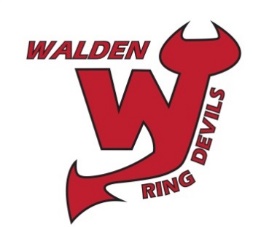 Walden Ringette AssociationBench Staff ApplicationRingette Ontario policy requires that ALL of the following information to be provided.CONTACT INFORMATIONPlease provide your contact information below including address history for the past five (5) years.Address Information:
Position DesireDPlease indicate the division and position you are applying for. If you are applying for multiple positions, please indicate your first and second choices (ex. First choice as “  #1”, second choice as “   #2 “).For information related to each position, please visit https://ringetteontario.com/the-people/coaches/coaching-pathways/Coaching QualificationsIf you have completed coaching qualification requirements/courses, please indicate them below. All coaches must register for an NCCP number at coach.ca once their application has been accepted by the association. You may attach pages to this application if you require additional space.NCCP Number:					ORA Number: 	       		Bench Staff Experience:If you have coached or participated as part of a bench staff in the past, please identify the organizations and the approximate duration of your involvement (for each sport).Bench Staff Philosophy: What is your approach to coaching? (ex. your approach to winning, losing, players, ice time, ethics, discipline, and/or administrative matters that relate to the position(s) you are applying for). Why do you want to join the bench staff for the division(s) you indicated?Are you interested in volunteering as a bench staff member for a division other than that of your child’s?Yes    		 No 		If yes, which division?   ___________________REFERENCESWe ask that you provide three (3) references. These references must not be related to you, and at least one (1) must be from outside of the ringette network.Other Relevant InformationPlease add any other information you would like to include with your application (ex. education in a related field, life experience, etc.).OTHER IMPORTANT INFORMATIONVulnerable Criminal Record Check: Ringette Ontario has implemented a screening program for all Bench Staff for all levels of play - it requires that each member of the Bench Staff submit a Record Check with their application. Walden Ringette will not be accepting any applications without this. Applicants are responsible for completing and paying for the record check. If selected for a bench staff, you will be reimbursed. The WRA holds record checks valid for three (3) years. All applications are considered confidential.Qualification Deadline: To be registered with Ringette Ontario for each season as a member of the bench staff, you must meet the qualifications for the position you are offered. The deadline for meeting all qualifications will be provided by the Coaching Coordinator at the beginning of the season. Please refer to the WRA’s current reimbursement policy for details regarding course/clinic fees.QUESTIONS?Please contact the Walden Ringette Association:Melanie Hood, Coaching Coordinator (melanie.gardner.hood@gmail.com)Tania Minto, President (tminto77@gmail.com) Name:Phone:Date of Birth:E-mail:From (year)To (year)Street, City, Province(include the past 5 years, starting with current address)DivisionPositionPositionPositionPositionPositionPositionHead CoachAssistant CoachTrainerManagerOn-ice AssistantJunior CoachU9 (FUN1) U9 (FUN2)U10 (FUN3)U12 U14 U16 U19 18+ (Open)Qualification/Clinic/CourseYearLevel(if applicable)Other InformationCoach Initiation in Sport (CIS)Community Sport - Initiation (CSI)Competition – Introduction (CI)MED (Making Ethical Decisions)Making Head WayRespect in SportValid First Aid CertificateManager CertificationOther:Other:Other:	Name	Phone / EmailRelationship (Ringette, work, etc.)Deway 521